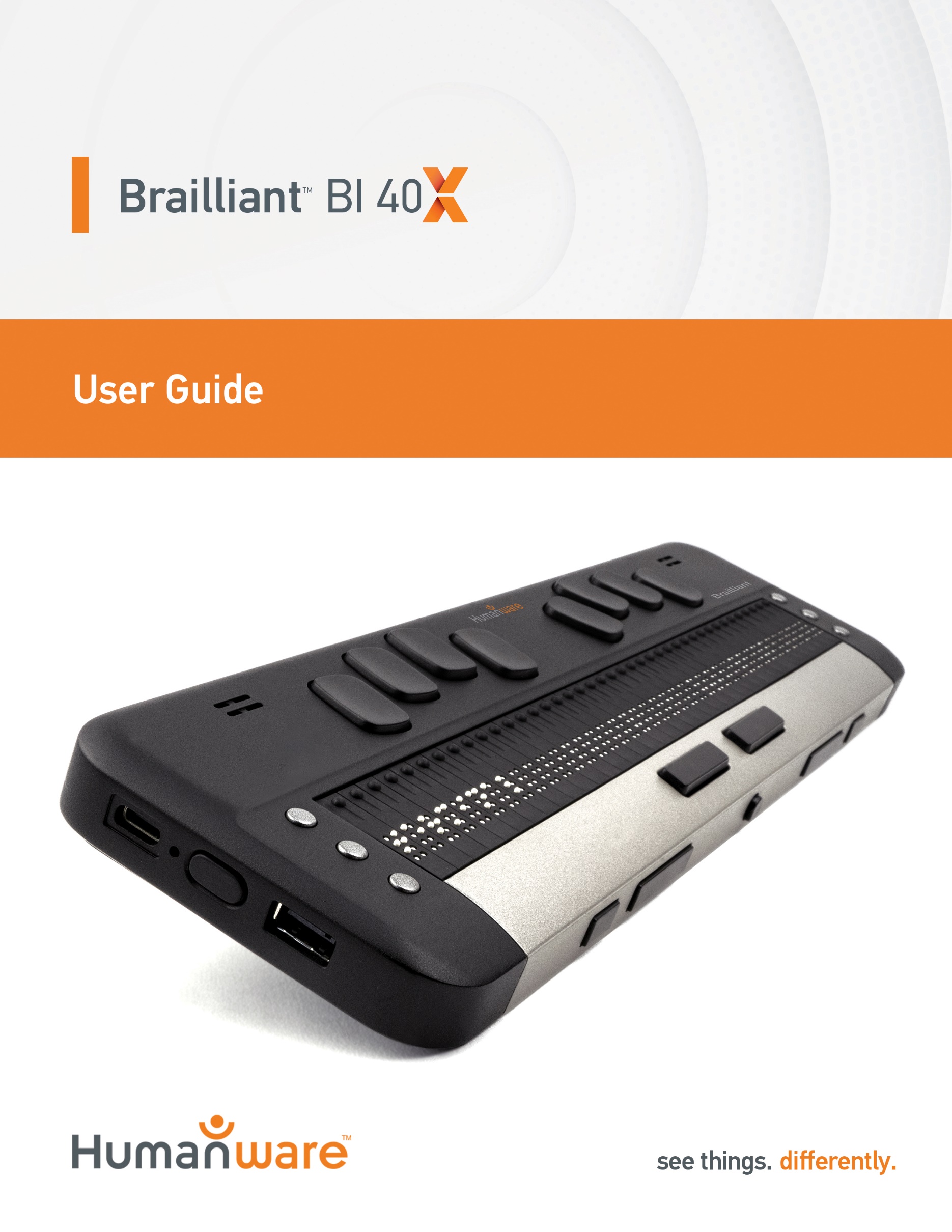 Brailliant™ BI 20XBedienungsanleitungRev 1.0 110320Copyright 2020. Alle Rechte vorbehalten HumanWare.Der Kopierschutz dieses Benutzerhandbuches liegt bei Humanware, alle Rechte vorbehalten. Diese Bedienungsanleitung darf ohne schriftlicher Zustimmung von Humanware weder komplett noch in Teilen kopiert werden.  EinleitungWillkommen zu Ihrem neuen BRAILLIANT BI20 Terminal. Es enthält sowohl eine Standard BBRAILLE Tastatur, als auch eine Piezo Braillezeile. Dieses Handbuch beinhaltet Instruktionen   zu Orientierung, Benutzung, Navigation und Aktualisierung des Gerätes. Für weitere Informationen verweisen wir auf die Webseite von Humanware bzw. Auf den Telefonsupport Ihres regionalen Humanware Dealers.Inhalt der VerpackungDie Verpackung beinhaltet die folgenden Teile:BRAILLIANT BI20   TerminalSchutzhülle (TPU)Kurzanleitungen in Schwarzschrift und BrailleUSB LadegerätUSB-a nach USB-C LadekabelOrientierung auf dem BRAILLIANT BI20  Das BRAILLIANT BI20   hat eine Braillezeile, eine Standard BRAILLE Tastatur, 2 Leer-Tasten, einen Home Knopf, 3 Funktionstasten zu jeder Seite der Braillezeile (also insgesamt 6 Funktionstasten), sowie vier Daumentasten für die Navigation. Knöpfe und Anschlüsse befinden sich an der Vorder- und Hinterseite, sowie an der linken Schmalseite. GeräteoberseiteDie Oberseite des BRAILLIANT BI20 kann in zwei Teile untergliedert werden: Den vorderen und den hinteren Bereich.Im vorderen Bereich befindet sich die 20-stellige Piezo Braillezeile mit Cursorrouting Knöpfchen. Jedes Cursorrouting Knöpfchen ist dem direkt darunter gelegenen Braillemodul zugeordnet. Wenn Sie im Editiermode Text bearbeiten und eines dieser Knöpfchen betätigen, so springt der Cursor in das jeweils darunter liegende Modul. In anderen Betriebsarten kann der Druck auf ein Cursorrouting Knöpfchen ein darunter liegendes Element auswählen. Links und rechts von der Braillezeile befinden sich je drei Funktionsknöpfe, übereinander angeordnet. Von oben nach unten sind sie wie folgt bezeichnet: Links von der Braillezeile C1, C2 und C3, rechts von der Braillezeile C4, C5 und  C6.  Der hintere Bereich enthält eine Standard 8-Punkte  BRAILLE Tastatur. Links sind die Tasten 1, 2, 3, sowie die Rücktaste, rechts die Tasten 4, 5 und 6, sowie die Enter-Taste. Im Terminalmodus können alle 8 Tasten zur Generierung von 8-Punkt Computerbraille benutzt werden. An jeder Seite befindet sich ferner ein Lautsprecher, so dass Stereowiedergabe möglich ist. Neben dem rechten Lautsprecher ist ein kleines Mikrofon angeordnet. (Zur Zeit nicht aktiv).  Brailletasten und Funktionsknöpfe können zur Eingabe von Text und Befehlen benutzt werden.Die VorderseiteDort befinden sich fünf Tasten mit folgenden Funktionen (von links nach rechts): Daumentaste [vorheriges Element] (in diesem Handbuch als äußere Daumentasten links bezeichnet)Linke Daumentaste (in diesem Handbuch als innere Daumentaste links bezeichnet)Home Taste (kreisförmig) zum Erreichen des Hauptmenüs bzw. zum Verlassen des Terminalmodus.Rechte Daumentaste (in diesem Handbuch als innere Daumentaste rechts bezeichnet)Daumentaste [nächstes Element] (in diesem Handbuch als äußere Daumentaste rechts bezeichnet)Linke SchmalseiteDort befinden sich, von vorne nach hinten, folgende Elemente:USB-A PortEin-Schalter (drücken sie ihn für ca. zwei Sekunden, um das Gerät einzuschalten).Eine grüne LED Anzeige, welche den Gerätestatus anzeigt.USB-C port (benutzen Sie das mitgelieferte Kabel, um Ihre BRAILLIANT BI20 mit einem Ladeadapter oder einem PC zu verbinden).Rechte SchmalseiteDort befinden sich, von vorne nach Hinten: Lautstärke minusLautstärke plus3.5mm KopfhörerausgangDiese Tasten sind derzeit nicht aktiv.GeräterückseiteDort befindet sich, nahe dem linken Eck des Gerätes, einzig ein Schacht für SD-Karten. Er kann SD-Karten von einer Größe bis 64GB aufnehmen, um Ihre Daten zu speichern.GeräteunterseiteIn allen vier Ecken sind dort rutschfeste Gummifüßchen angebracht. In der Mitte, näher bei der Vorderseite, befindet sich ein leicht versenktes Rechteck mit einer anderen Tastoberfläche. In ihm ist ein Aufkleber angebracht mit gedruckten Informationen über die Hardware Ihres BRAILLIANT BI20. Darüber befindet sich ein Brailleaufkleber mit der Seriennr. Ihres Gerätes. Hinten links befindet sich das Batteriefach. Es ist verschlossen und wird durch zwei Phillips Schrauben gesichert. Aufladen des BRAILLIANT BI20  Bevor Sie Ihr BRAILLIANT BI20 benutzen, stellen Sie sicher, dass es vollständig aufgeladen ist.Stecken Sie den USB-C Stecker des Ladekabels in die USB-C Buchse an der linken Schmalseite des Gerätes. Dies kann mit wenig Kraft geschehen. Zuviel Kraft kann den Stecker und / oder das Gerät beschädigen. Stecken Sie jetzt das USB-A Ende des Ladekabels in die entsprechende Buchse am Ladeadapter und stecken Sie diesen in eine 220 Volt Steckdose. Für ein optimales Ladeergebnis benutzen Sie bitte den mitgelieferten Ladeadapter.Alternativ können Sie das USB-A Ende des Ladekabels auch an einen entsprechenden Ausgang Ihres PC-s stecken. Diese Ladeart ist jedoch langsamer.Ein / ausschaltenDer ein / aus Schalter des BRAILLIANT BI20 befindet sich an der linken Geräteseite. Er ist oval geformt und verfügt über einen Punkt in der Mitte. Um das BRAILLIANT BI20 einzuschalten, halten Sie den ein / aus Schalter für ca. 2 Sekunden gedrückt. Eine kurze Vibration erfolgt, und auf der Braillezeile erscheint „startet“. Gleichzeitig erscheint eine taktile Ladeanimation, welche während des Startvorgangs kreist. Nach wenigen Sekunden ist der Startvorgang abgeschlossen, und „Editor“ erscheint auf der Braillezeile. Ihr BRAILLIANT BI20 ist jetzt betriebsbereit.Um das Gerät abzuschalten, drücken Sie den ein / aus Schalter wiederum für ca. zwei Sekunden. Eine Bestätigungsmeldung erscheint kurz auf der Braillezeile. Wählen Sie mit den Daumentasten [vorheriges Element] oder (nächstes Element] die Schaltfläche ok und drücken Sie Enter oder einen Cursorrouting Knopf über dem Wort ok.Alternativ dazu können Sie das BRAILLIANT BI20 wie folgt abschalten:Drücken Sie a, um das Abschaltmenü zu erreichen.Drücken Sie Enter oder einen Cursorrouting Knopf.Wählen Sie ok unter Verwendung der äußeren Daumentasten.Einstellen des SchlafmodusUm die Batterie zu schonen, geht BRAILLIANT BI20 nach fünf Minuten Inaktivität in den Schlafmodus. Sie können die Länge dieses Zeitintervalls in den Einstellungen verändern. Sie können Ihr BRAILLIANT BI20 auch händisch in den Schlafmodus versetzen, und zwar durch einen kurzen Druck auf den ein / aus Schalter. Um das Gerät aufzuwecken, verfahren Sie genauso. Das Menü „über BRAILLIANT BI20“Das Menü „über BRAILLIANT BI20“ stellt verschiedene Informationen über Ihr Gerät zur Verfügung, wie z.B. Versions-, Modell- und Seriennummer, Lizenzen und Copyright. Das Hilfemenü öffnen Sie wie folgt:Gehen Sie ins Hauptmenü.Wählen Sie „Einstellungen“.Drücken Sie Enter.Navigieren Sie zum Über BRAILLIANT BI20 Menü.Drücken Sie Enter.Alternativ können Sie Strg + i geben, um den Dialog „über BRAILLIANT BI20“ zu öffnen.Die Benutzung von MenüsDas KeySoft Hauptmenü ist der Startbildschirm Ihres Brailliant BI20. Vom Hauptmenü aus können Sie alle KeySoft Lite Anwendungen starten. Wenn Sie Ihr Brailliant BI20 starten oder eine Anwendung beenden, landen Sie immer wieder im Hauptmenü. Sie können jeder Zeit zum Hauptmenü zurück kehren, indem Sie den Home Knopf Ihres Brailliant drücken. (das ist der runde Knopf, mittig an der Frontseite Ihres Gerätes). Alternativ können Sie auch den Tastenkürzel Leer-Taste + 1 2 3 4 5 6 benutzen.Dies sind die Optionen des Hauptmenüs:EditorTerminalBibliothekDateimanagerRechnerDatum und ZeitEinstellungenOnlinediensteHandbuchAusschaltenMit den äußeren Daumentasten [vorheriges Element] und [nächstes Element] bewegen Sie sich durch das Hauptmenü bzw. gelangen Sie zum gewünschten Objekt. Drücken Sie dann Enter oder einen Cursor Routing Knopf, um den Menüpunkt zu öffnen. Menüs benutzen, in Menüs navigierenKeySoft Lite ist das Herzstück Ihres Brailliant BI20. Es enthält alle Apps, die im Gerät enthalten sind. Das Hauptmenü von KeySoft kann auch kundenspezifisch angepasst werden, was es Ihnen erlaubt, einzelne Anwendungen zu verbergen oder anzuzeigen. Weitere Informationen hierzu entnehmen Sie bitte dem entsprechenden Abschnitt in diesem Handbuch. Text mit der Braillezeile durchblättern Oftmals ist der angezeigte Text zu groß, um ihn auf einer einzigen Zeile anzuzeigen. Um rückwärts oder vorwärts durch den angezeigten Text zu blättern, benutzen Sie die inneren Daumentasten. Diese Daumentasten sind die zweite und die vierte Taste an der Gerätefront. Das KontextmenüDas Kontextmenü kann von fast überall auf dem Gerät angezeigt werden. Es bietet nützliche, kontextuelle Hilfe an, welche mit den jeweils ausgeführten Funktionen in Zusammenhang stehen. Es ist vergleichbar mit dem Kontextmenü Ihres PC-s. welches Sie durch einen rechten Mausklick öffnen. Wenn Sie z.B. eine Funktion ausführen möchten und den Tastenkürzel dazu vergessen haben, so können Sie oft über das Kontextmenü Hilfe bekommen. Geben Sie Leer-Taste mit M, um das Kontextmenü zu öffnen. Sie werden dann diejenigen Funktionen angezeigt bekommen, welche gerade verfügbar sind. Scrollen Sie mit den Daumentasten durch das Kontextmenü zur gewünschten Funktion und geben Sie Enter, um sie aufzurufen. Drücken Sie Escape, um das Kontextmenü zu verlassen.Die ErstbuchstabennavigationIn den meisten Fällen können Sie ein Element in einem Menü anspringen, indem Sie dessen ersten Buchstaben eintippen. Ihr Focus befindet sich danach auf dem ersten Element in der Liste, welches mit diesem Buchstaben anfängt. Tippen Sie den Buchstaben ein weiteres Mal ein, so wird das nächste Element angezeigt, welches damit beginnt, usw. Beispiel: Um das Menü Einstellungen auf dem BRAILLIANT BI20 anzuwählen, geben Sie den Buchstaben e ein.Mit Tastenkürzeln navigierenWie der Name vermuten lässt, erleichtern Tastenkürzel, oder auch Tastenkombinationen genannt, das Navigieren in Menüstrukturen oder Dateien. Die wichtigsten Tastenkürzel in BRAILLIANT BI20 sin in der Tabelle 2 aufgelistet. Tabelle 2: TastenkürzelBitte beachten Sie: Wenn Sie in Computer Braille arbeiten, müssen alle Befehle, welche die Rücktaste oder die Enter-Taste beinhalten, zusätzlich mit der Leer-Taste benutzt werden.Die Editor AnwendungDer Editor ist ein Programm, welches es Ihnen ermöglicht, auf dem BRAILLIANT BI20 Textdateien zu öffnen, zu bearbeiten und zu erstellen. Um den Editor zu öffnen, navigieren Sie mit der rechten, äußeren Daumentaste [nächstes Element] zum entsprechenden Eintrag oder geben Sie im Hauptmenü ein e. Haben Sie den Eintrag erreicht, so geben Sie Enter, um den Editor zu öffnen. Folgende Dateitypen können Sie im Editor öffnen: .docx, .doc, .txt, .brf und .brl. Die Dateien, welche sie verändern oder neu erstellen, werden immer im Format .txt abgespeichert. Der Editor öffnet sich mit dem Editormenü, welche die Funktionen Datei erstellen, Datei öffnen, Editoreinstellungen und schließen beinhaltet. Eine Datei erstellenEs gibt mehrere Möglichkeiten, eine Textdatei zu erstellen, je nachdem, wo im Gerät Sie sich gerade befinden. Wenn Sie sich im Editormenü befinden, so wählen Sie Datei erstellen und geben Sie Enter bzw. eine Cursorroutingtaste. Sind Sie im Kontextmenü, so wählen und aktivieren Sie Dateimenü, danach Datei erstellen. Von irgendeiner anderen Position in des BRAILLIANT BI20 aus drücken Sie Rücktaste mit n. Der Cursor ist nun zwischen den beiden Brailleklammern sichtbar, und Sie können beginnen, Ihren neuen Text zu schreiben.Eine Datei öffnenWenn Sie sich im Editor Menü befinden, so wählen Sie den Menüpunkt Datei öffnen und geben Sie Enter bzw. eine Cursorrouting Taste. Von einer anderen Position im Gerät, geben Sie Rücktaste mit o und wählen Sie die zu öffnende Datei aus, indem Sie die äußeren Daumentasten [vorheriges Element] und [nächstes Element] benutzen. Eine Datei schließenUm im Editor eine geöffnete Datei zu schließen, drücken Sie Leer-Taste mit e.  Alternativ können Sie durch Leer-Taste mit m das Kontextmenü öffnen, zum Menüpunkt Dateimenü navigieren bzw. diesen aktivieren und dort den Menüeintrag Datei schließen aktivieren. Haben Sie Änderungen an der geöffneten Datei vorgenommen, so erscheint vor dem Schließen ein Dialog, welcher Ihnen die Möglichkeit gibt, die Änderungen zu speichern oder sie zu verwerfen. Eine Textdatei sichernDer Editor unterscheidet zwischen [speichern] und [speichern unter]. Speichern: Drücken Sie Leer-Taste mit s, um Ihre Textdatei unter einem bereits bestehenden Namen abzuspeichern.Speichern unter: Drücken Sie Rücktaste mit s, um den Speichern unter Dialog zu öffnen und den Dateinamen, sowie den Speicherort zu ändern. Wenn Ihre Datei noch nie gespeichert wurde, so werden Sie nach einem neuen Dateinamen gefragt, ganz egal, welche Speichermethode Sie nutzen.Automatisches Scrollen durch geschriebenen Text im Editor Der Editor verfügt über eine Funktion, welche automatisches Bewegen der Braillezeile durch Text ermöglicht. Um das automatische Scrollen zu starten, drücken Sie Enter mit 12456 oder C6. Um es zu stoppen, drücken Sie irgendeine Taste. Ändern der Autoscroll-GeschwindigkeitSie können die Geschwindigkeit der Autoscroll Funktion verändern, während Sie sich in einer Datei bewegen. Um die Geschwindigkeit zu drosseln, geben Sie Enter mit Punkt 3, um die Geschwindigkeit zu erhöhen, geben Sie Enter mit Punkt 6. Suchen im TextUm Text zu suchen tippen Sie Leer-Taste mit f. Geben Sie Text ins leere Feld ein. Ihr Cursor wird direkt an den Anfang der ersten Fundstelle gesetzt. Geben Sie Leer-Taste mit n, um weitere Fundstellen zu finden.Geben Sie Leer-Taste mit p, um die vorherige Fundstelle anzuzeigen.Suchen und Ersetzen von Text Um Text zu suchen und zu ersetzen, gehen Sie bitte wie folgt vor:Geben Sie Rücktaste mit f.Geben Sie den zu ersetzenden Text ins erste Eingabefeld.Geben Sie den Ersatzbegriff ins zweite Eingabefeld ein. Drücken Sie die rechte, äußere Daumentaste [nächstes Element], um die nächste Fundstelle zu erreichen.Ausschneiden, kopieren und Einfügen von TextIm Editor können Sie Text ausschneiden, Kopieren und einfügen, ganz ähnlich, wie bei Computerprogrammen.Um Text, der ausgeschnitten oder kopiert werden soll, zu markieren, bewegen Sie den Cursor an dessen Anfang, z.B. mit den Cursorrouting-Tasten. Geben Sie sodann Enter mit s. Sie können alternativ die Markierung auch über das Kontextmenü vornehmen. Gehen Sie dazu wie folgt vor:Öffnen Sie das Kontextmenü durch Drücken von Leer-taste mit m.Scrollen Sie runter nach Edit.Drücken Sie Enter oder eine Cursorrouting-Taste.Scrollen Sie runter nach „Text auswählen“.Drücken Sie Enter oder eine Cursorrouting-Taste.Sie haben jetzt den Anfang des zu markierenden Textbereichs ausgewählt. Gehen Sie nun zum Ende des zu markierenden Textbereichs und drücken Sie Enter oder eine Cursorrouting-Taste, um den Endpunkt festzulegen. Um den gesamten Text eines Dokumentes auszuwählen, geben Sie Enter mit Punkten 1 2 3 4 5 6. Um den gewählten Text zu kopieren, geben Sie Rücktaste mit y. Um den Text auszuschneiden, geben Sie Rücktaste mit  x. Um ausgeschnittenen oder kopierten Text an einer Stelle einzufügen, bewegen Sie den Cursor an die gewünschte Stelle und geben Sie Rücktaste mit v.Wie immer können diese Funktionen und Befehle auch über das Kontextmenü erreicht werden.Der Lesemodus Der Lesemodus gestattet es Ihnen, Text nur zu lesen, ohne versehentlich Veränderungen an ihm vorzunehmen. Text kann also im Lesemodus nicht bearbeitet werden. Um den Lesemodus ein- und auszuschalten geben Sie bitte Leer-Taste mit x. Wollen Sie den Lesemodus über das Kontextmenü aktivieren, so gehen Sie bitte wie folgt vor:Drücken Sie Leer-taste mit m, um das Kontextmenü zu aktivieren. Scrollen Sie nach „Datei“ mit den äußeren Daumentasten [vorheriges Element] und [nächstes Element]. Drücken Sie Enter oder eine Cursorrouting-Taste.Scrollen Sie nun nach „Lesemodus“ mit den äußeren Daumentasten [vorheriges Element] und [nächstes Element].Geben Sie nun Enter oder eine Cursorrouting-Taste.Zeit und Datum einfügenWenn Sie im Editor eine Datei erstellen, so haben Sie die Möglichkeit, das aktuelle Datum und die aktuelle Zeit in der Datei einzufügen. Dazu gehen Sie wie folgt vor:Geben Sie Leer-Taste mit m, um das Kontextmenü zu aktivieren.Scrollen Sie mit den äußeren Daumentasten nach editieren.Geben Sie Enter oder eine Cursorrouting Taste.Scrollen Sie mit den äußeren Daumentasten nach Einfügen.Geben Sie erneut Enter oder eine Cursorrouting Taste. Scrollen Sie mit den äußeren Daumentasten nach Datum einfügen bzw. Zeit einfügen Geben Sie Enter oder eine Cursorrouting Taste.Tabelle der EditorbefehleDie Editorbefehle sind in Tabelle 3 zusammengefasst.Tabelle 3: EditorbefehleVictor ReaderVictor Reader ist die App, welche Sie zum Hören oder Lesen von Büchern auf dem Brailliant benutzen. Es werden die Formate .brf, .pef, .txt, .html, .docx, Daisy, und .rtf unterstützt. Auch .zip Dateien mit Büchern im Textformat können gelesen werden. Um die Victor Reader App zu öffnen, navigieren Sie mit den -äußeren Daumentasten zu ihr, oder geben Sie im Hauptmenü ein v ein. Drücken Sie nun Enter oder eine Cursorrouting Taste, um die App zu öffnen.Das Victor Reader Menü besteht aus den Elementen Bücherliste, kürzlich gelesen, suchen und schließen. In der Bücherliste navigierenIn Victor Reader werden Ihre Bücher in einer Bücherliste gespeichert, vergleichbar mit einem Inhaltsverzeichnis all Ihrer Medien in alphabetischer Reihenfolge. Benutzen Sie die äußeren Daumentasten, um in der Bücherliste zu navigieren. Haben Sie ein Buch ausgewählt, so geben Sie Enter bzw. eine Cursorrouting Taste, um es zu öffnen. Um ein Buch zu schließen un in die Bücherliste zurück zu kehren, geben Sie Leer-Taste mit e oder Leer-Taste mit b. Nach Büchern suchen Um ein bestimmtes Buch auf Ihrem Gerät zu suchen, gehen Sie wie folgt vor:Im Victor Reader Menü wählen Sie die Option suchen oder geben Sie Leer-Taste mit f.Geben Sie den Text bzw. den Namen des Buches ein.Drücken Sie Enter. Sie sehen nun eine Liste mit denjenigen Büchern, die Ihren Suchkriterien entsprechen.Scrollen Sie zum gewünschten Buch mit den äußeren Daumentasten.Geben Sie Enter oder eine Cursorrouting Taste, um es zu öffnen.  Kürzlich geöffnete Bücher anzeigenSie können sich die fünf zuletzt geöffneten Bücher anzeigen lassen. Geben Sie dazu Leer-Taste mit r oder navigieren Sie zum Menüpunkt kürzlich geöffnete Bücher anzeigen im Victor Reader Menü. Sie können mit den äußeren Daumentasten in der Liste scrollen. Möchten Sie ein Buch aus der Liste öffnen, geben Sie Enter oder eine Cursorrouting Taste. Bücher verwaltenWenn Sie durch die Bücherliste blättern, so können Sie ein ausgewähltes Buch aus der Bibliothek an einen externen Speicherort kopieren oder verschieben. Auch löschen aus der Bücherliste ist möglich. Welche Aktionen verfügbar sind, hängt vom Typ des Buches ab, sowie von dessen aktuellem Speicherort. Sie erfahren die verfügbaren Möglichkeiten im Kontextmenü. Dies sind die Grundregeln:Bücher auf einer SD-Karte können gelöscht werden.Bücher, welche von einem Online-Dienst herunter geladen wurden, können verschoben oder gelöscht werden.Bücher können nur kopiert werden, wenn ein externes Speichermedium verbunden ist. Das Kopieren oder Verschieben von Büchern innerhalb des Gerätespeichers ist nicht möglich.Um ein Buch zu kopieren, zu verschieben oder zu löschen, gehen Sie bitte wie folgt vorÖffnen Sie die Bücherliste durch Drücken von Leer-Taste mit b.Wählen Sie ein Buch aus, indem Sie die äußeren Daumentasten benutzen.Geben Sie nun Rücktaste mit m, um das Menü zur Verwaltung von Büchern zu öffnen.Wählen Sie nun aus den Menüpunkten kopieren, verschieben nach oder löschen. Navigieren und Anzeigen zusätzlicher Informationen im 
Bücher MenüDie einfachste Art, in Büchern zu navigieren, ist, die Daumentasten zu nutzen. Mit den inneren Daumentasten links und rechts bewegen Sie sich durch den Buchinhalt. Ändern der Navigationsebene in einem BuchUm Ihnen das Navigieren zu erleichtern, verfügt die Bibliothek über verschiedene Navigationsebenen. Diese können, je nach Buch, variieren. So ändern Sie die Navigationsebene:Geben Sie Leer-Taste mit t.Scrollen Sie durch die verfügbaren Navigationseben mit den äußeren Daumentasten [vorheriges Element] und [nächstes Element].Geben Sie Enter oder eine Cursorrouting-Taste, um die Navigationsebene auszuwählen.Wenn Sie so die Navigationsebene ausgewählt haben, können Sie wiederum mit den inneren Daumentasten links und rechts durch das Buch navigieren.Beispiel: Haben Sie die Satznavigation als Navigationsebene gewählt, so können Sie mit den äußeren Daumentasten [vorheriges Element] und [nächstes Element] Satz für Satz durch das Buch navigieren.Navigieren nach Seiten, Überschriften, Prozenten, oder LesezeichenUm eine bestimmte Seitenzahl, Überschrift, Prozentzahl oder ein bestimmtes Lesezeichen zu suchen, gehen Sie bitte wie folgt vor:Geben Sie Enter + g.Scrollen Sie durch die Navigationsoptionen mit den äußeren Daumentasten [vorheriges Element] und [nächstes Element).Wählen Sie aus Seiten, Überschriften, Prozent und Lesezeichen. Wenn Sie die gewünschte Ebene erreicht haben, so drücken Sie Enter oder eine Cursorrouting Taste.Geben sie jetzt einen Wert ein. Geben Sie zum Schluss Enter oder eine Cursorrouting-Taste.Autoscrollen in der Bibliotheken AppDie Autoscroll Funktion des Brailliant BI20 erlaubt es Ihnen, automatisch durch Text in einem Buch zu scrollen. Um Autoscroll zu aktivieren, geben Sie innerhalb eines Buches Leer-Taste mit Punkten 1 2 4 5 6 bzw. C6. Drücken Sie irgendeine Taste, um das Autoscrollen zu stoppen. Sie können jetzt wieder mit den üblichen Tasten durch das Buch navigieren. Sie können Die Geschwindigkeit des automatischen Scrollens verändern. Zum Verlangsamen geben Sie Enter mit Punkt 3, zum erhöhen geben Sie Enter mit Punkt 6 Anzeigen der aktuellen Position in einem BuchUm die „wo bin ich“ Funktion zu aktivieren, geben Sie Leer-Taste mit Punkten 1 5 6. Sie bekommen nun Ihre aktuelle Position angezeigt. Alternativ können Sie mit Leer-Taste und m das Kontextmenü aufrufen Benutzen Sie die Daumentasten [vorheriges Element] und [nächstes Element], bis Sie „Kontextmenü“ erreichen und bestätigen Sie mit Enter oder einer Cursorrouting-Taste. Benutzen Sie wiederum die äußeren Daumentasten [vorheriges Element] und [nächstes Element], um zwischen den Menüpunkten Überschrift, Prozent, Seite und Zeile zu wechseln. Benutzen Sie die inneren Daumentasten links und rechts, um durch den Text zu navigieren.Zum Anfang oder Ende eines Buches navigierenSie können den Anfang oder das Ende eines Buches erreichen, indem Sie Tastenkürzel benutzen. Um den Anfang eines Buches zu erreichen, geben Sie Leer-Taste mit Punkten 1 2 3. Um das Ende eines Buches zu erreichen, geben Sie Leer-Taste mit Punkten 4 5 6.Text innerhalb eines Buches suchenEine andere Navigationsmethode in einem Buch besteht in der Suche nach einer Zeichenfolge. Um nach Text zu suchen geben Sie zunächst den Befehl Leer-Taste mit f. Geben Sie ins Eingabefeld den Suchtext ein und schließen Sie mit Enter ab. Abfragen weiterer Buchinformationen Sie können weitere Informationen über das Buch, welches Sie gerade lesen, abrufen (Titel, Autor, Beschreibung, Datum, Sprache, Thema, Verlag und Lesezeichen). Um all diese Informationen anzuzeigen, geben Sie Leer-Taste mit i. Alternativ können Sie auch Leer-Taste mit m geben, um das Kontextmenü zu öffnen, und danach mit den äußeren Daumentasten zum Menüpunkt „Buchinformationen“ gehen, um ihn mit Enter oder einer Cursorrouting Taste zu öffnen. Wiederum mit den Daumentasten können Sie nun durch die Buchinformationen hindurch navigieren. Benutzen Sie die linke und rechte Daumentaste dafür.  Hinzufügen, Markieren und löschen von bzw. markieren in LesezeichenLesezeichen sind nützlich, um eine bestimmte Stelle eines Buches zu markieren und später zu ihr zurück zu gelangen. Um das Lesezeichenmenü zu öffnen, geben Sie Enter mit m. Sie können auch Leer-Taste mit m geben, um das Kontextmenü zu öffnen und von dort aus ins Lesezeichenmenü zu gelangen. Ein Lesezeichen einfügenUm ein Lesezeichen hinzu zu fügen, gehen Sie wie folgt vor:Drücken Sie Enter mit m, um das Lesezeichenmenü zu öffnen.Wählen Sie „Lesezeichen einfügen“ mit den äußeren Daumentasten [vorheriges Element] und [nächstes Element]. Drücken Sie Enter oder eine Cursorroutingtaste.Wählen Sie nun eine spezifische, noch nicht benutzte Lesezeichennummer.Bitte beachten Sie: Wenn Sie keine Nummer eingeben, so wird Brailliant BI20 dem Lesezeichen die nächste verfügbare Nummer zuordnen. Drücken Sie zum Abschluss Enter.Alternativ können Sie ein „schnelles Lesezeichen einfügen, indem Sie Enter mit b geben. Lesezeichen anspringenUm zu einem Lesezeichen zu springen, geben Sie Enter mit j. Sie werden aufgefordert, eine Lesezeichennummer einzugeben. Geben Sie die gewünschte Lesezeichennummer Ein und bestätigen Sie mit Enter. Bereich zwischen Lesezeichen markierenDiese Funktion wird benötigt, um den Anfang und das Ende eines Lesebereichs im Buch zu definieren. Das Markieren zwischen Lesezeichen ist eine schöne Funktion, um Textpassagen in einem Buch zu studieren. Um zwischen Lesezeichen zu markieren, gehen Sie wie folgt vor:Öffnen Sie das Lesezeichen-Menü durch Eingeben von Enter mit m.Suchen Sie den Punkt „Lesezeichen markieren“ mit den äußeren Daumentasten [vorheriges Element] und [nächstes Element.Geben Sie Enter oder eine Cursorrouting Taste.Geben Sie eine Lesezeichennummer ein, die noch nicht vergeben wurde. Hinweis: Wenn Sie keine Nummer eingeben, so weist Mantis dem Lesezeichen die nächste verfügbare Nummer zu. Geben Sie zum Schluss Enter. Navigieren Sie nun zum Ende des zu markierenden  Textbereichs. Öffnen Sie das Lesezeichenmenü mit Enter und m.Navigieren Sie zum Menüpunkt „Endmarkierung“ mit den äußeren Daumentasten. Geben Sie nun Enter oder eine Cursorrouting-Taste. Ihre aktuelle Position wird nun als Endmarke gespeichert. Wird eine Endmarke vor die Startmarke gesetzt, so werden die Marken vertauscht.Sie können auch ein sogenanntes Schnelles Lesezeichen einfügen. Es wird benutzt, um das Ende eines zu markierenden Lesebereiches zu markieren. Um ein schnelles Lesezeichen hinzu zu fügen, gehen Sie wie folgt vor: Geben Sie Enter mit h, um das Menü zum Markieren von Lesezeichen zu öffnen. Wählen Sie eine Lesezeichenmarkierungsnummer. Geben Sie Enter. Der Inhalt des markierten Bereiches wird angezeigt. Benutzen Sie die äußeren Daumentasten zur Navigation. Geben Sie Leer-Taste mit e, um den markierten Bereich zu schließen und zum Gesamtinhalt des Buches zurück zu kehren. Lesezeichen entfernenUm ein Lesezeichen zu entfernen, gehen Sie bitte wie folgt vor:Geben Sie Enter mit m, um das Lesezeichenmenü zu öffnen.Scrollen Sie mit den äußeren beiden Daumentasten nach „Lesezeichen löschen“.Drücken Sie Enter oder eine Cursorrouting Taste. Geben Sie nun die Nummer des Lesezeichens ein, welches Sie löschen möchten.Geben Sie Enter.  Möchten Sie alle Lesezeichen löschen, so geben Sie als Lesezeichennummer 99999 ein.Tabelle der Victor Reader BefehleDie Victor Reader Befehle werden in Tabelle 4 aufgelistet.Tabelle 4: Victor Reader BefehleDer TerminalmodusEine der wichtigsten Eigenschaften des BRAILLIANT BI20 ist der Terminalmodus. Wenn es mit einem Hostgerät verbunden wird, z.B. einem Computer mit Screenreader oder einem Mobiltelefon, so zeigt der Terminalmodus alle Informationen an, welche auf dem Bildschirm des Hostgerätes sichtbar sind. Die Verbindung kann wahlweise drahtlos via Bluetooth erfolgen, oder über das mitgelieferte USB-c nach USB-a Kabel. Bis zu 5 Bluetooth Geräte und 1 USB Gerät können gleichzeitig angeschlossen sein. Terminal Modus aktivieren und verlassenBevor Sie Terminalmodus aktivieren, versichern Sie sich, dass Ihr Gerät mit einem Windows®, IOS® oder Mac® Gerät verbunden ist, auf welchem ein Screenreader läuft. Den Terminalmodus aktivieren Sie wie folgt:Drücken Sie Leer-Taste mit Punkten 1 2 3 4 5 6 oder den Home Knopf, um das Hauptmenü zu erreichen.Navigieren Sie mit den beiden äußeren Daumentasten zum Terminal Modus. Alternativ können Sie auch ein t geben, um direkt dorthin zu gelangen. Drücken Sie Enter oder eine Cursorrouting Taste. Prüfen der Kompatibilität Ihres BRAILLIANT BI20Ihr BRAILLIANT BI20 ist mit Folgendem kompatibel:Screenreader: Jaws® 18+ (Version 2018 und neuer). NVDA, Narrator, Supernova und Voiceover. Unterstützte Betriebssysteme: Windows 8 oder höher, Mac OS 10.15 oder höher (Catalina), IOS 13.4 oder höher. Aufwecken Ihres IOS-Gerätes mit dem BRAILLIANT BI20Befindet sich Ihr IOS-Gerät im Sperrbildschirm, so können Sie es vom Brailliant BI 20 aus aufwecken und in den Zustand versetzen, wo Sie direkt Ihren Sperrcode eingeben können. Auf diese Weise können Sie Ihr IOS-Gerät in der Tasche behalten und sämtliche Ein- und Ausgaben über Ihr BRAILLIANT BI20 vornehmen. USB VerbindungUm eine USB-Verbindung herzustellen, gehen Sie bitte wie folgt vor.Verbinden Sie das BRAILLIANT BI20 über das USB-c Kabel mit einem Windows Computer oder Mac.Öffnen Sie das Terminal Menü und wählen Sie USB EinstellungenDrücken Sie Enter oder eine Cursorrouting Taste, um zwischen den Betriebsarten Windows und Mac zu wechseln. Wählen Sie USB Verbindung (das erste Element im Terminal Menü).Geben Sie Enter.Warten Sie, bis die Verbindung aufgebaut ist.War die Verbindung erfolgreich, so wird der Bildschirminhalt dem Hostgerätes auf des BRAILLIANT BI20 angezeigt. Das BRAILLIANT BI20 steht nun auch als externe Tastatur des Hostgerätes zur Verfügung.Bluetooth VerbindungUm ein Bluetooth Gerät erstmalig zu verbinden, gehen Sie bitte wie folgt vor:Klicken Sie auf „Bluetooth Kopplung aktivieren“. Sollte Bluetooth ausgeschaltet sein, so wird es automatisch aktiviert.Wählen Sie IOS, Windows oder Mac.Geben Sie Enter.Lesen Sie die Anweisungen auf der Zeile. Geben Sie Enter, um die Anweisungen zu verlassen.Der Focus kehrt zum Menüobjekt zurück.Starten Sie nun auf dem Hostgerät die Bluetooth Kopplung. Wenn die Kopplung abgeschlossen ist, gehen Sie mit der äußeren linken Daumentaste zurück bis zum Menüobjekt Bluetooth Verbindung. Geben Sie Enter oder eine Cursorrouting Taste. Das gekoppelte Gerät erscheint in der Liste. Drücken Sie erneut Enter oder eine Cursor Routing Taste. Warten Sie, bis die Verbindung hergestellt ist. War die Kopplung erfolgreich, so wird der Bildschirminhalt des Hostgerätes angezeigt. Das BRAILLIANT BI20 ist im Übrigen auch jetzt als externe Tastatur Ihres Hostgerätes verfügbar.Navigieren zwischen mehreren, verbundenen GerätenWenn Sie mehrere Geräte an Ihre BRAILLIANT BI20 angeschlossen haben, so können Sie jeder Zeit zwischen ihnen hin- und her wechseln. Dies machen Sie wie folgt:Geben Sie die Home-Taste, um zum Terminalmenü zurück zu kehren.Wählen Sie als Verbindung USB oder Bluetooth.Wählen Sie das verbundene Gerät mit den äußeren beiden Daumentasten aus.Drücken Sie Enter oder eine Cursor Routing Taste.Bitte beachten Sie: Wenn ein Bluetooth Gerät verbunden ist, so steht neben dem Gerätename ein Vollzeichen bestehend aus allen 8 Punkten. Wird das Symbol nicht angezeigt, so klicken Sie auf das Gerät, um die Verbindung herzustellen. Sollten Sie mit einem Bluetooth Gerät Probleme haben, so können Sie auf „Geräte erneut verbinden“ klicken. Dies schaltet Bluetooth aus und wieder ein und verbindet Bluetooth Geräte erneut. Wenden Sie diese Methode nur dann an, wenn Sie bei einer Verbindung mit einem Gerät keine Brailleinhalte erhalten. Der Dateimanager (KeyFiles)Der Dateimanager ermöglicht das Suchen nach Dateien bzw. das Löschen und Kopieren von Dateien, sowie alle Aktionen, welche Sie vom Dateimanager auf einem PC erwarten würden. Um ihn zu öffnen, drücken Sie die äußere, rechte Daumentaste, bis Sie Dateiverwaltung erreichen. Sie können natürlich auch im Hauptmenü ein D geben und dann Enter oder eine Cursorrouting Taste drücken, um die Dateiverwaltung zu öffnen. Nach Dateien suchen Sie können in Ihren Dateien und Ordnern mit den äußeren beiden Daumentasten suchen. Ordnernamen haben ein vorangestelltes Symbol bestehen aus allen 8 Punkten. Mit Enter können Sie einen Ordner öffnen. Drücken Sie Leer-Taste mit e, um zum nächsthöheren Ordner zu gelangen. Ein Laufwerk in der Dateiverwaltung auswählenVor der Benutzung der Dateiverwaltung müssen Sie das Laufwerk bestimmen, welches Sie durchsuchen möchten: Den internen Speicher, die SD-Karte oder einen USB Stick. Um ein Laufwerk auszuwählen, geben Sie Leer-Taste mit d, um eine Liste mit den vorhandenen Laufwerken zu erhalten. Scrollen Sie durch die Liste mit den äußeren Daumentasten und wählen Sie das gewünschte Laufwerk mit Enter oder einer Cursorrouting Taste aus. Sie befinden sich jetzt im Wurzelverzeichnis des ausgewählten Laufwerkes.Sie können jeder Zeit Strg + d geben, um erneut in die Liste der Laufwerke zu gelangen. Datei- und Ordnerinformationen anzeigenUm über eine Datei oder einen Ordner zusätzliche Informationen zu erhalten, wählen Sie ihn mit den beiden äußeren Daumentasten aus und geben Sie Leer-Taste mit i. Sie können nun durch eine Liste von Informationen zum Ordner bzw. zur Datei scrollen, und zwar mit den äußeren Daumentasten. Anzeigen des aktuellen DateipfadesDie wo bin ich Funktion erlaubt es Ihnen, den Dateipfad anzuzeigen, in welchem Sie sich gerade befinden. Um den aktuellen Dateipfad anzuzeigen, geben Sie Leer-Taste mit Punkten 1 5 6.Nach Ordnern und Dateien suchenEine Datei oder ein Ordner kann mittels der Suchfunktion in der Dateiverwaltung schnell gefunden werden. So führen Sie eine Suche nach Dateien oder Ordnern durch:Geben Sie Leer-Taste mit f.Tippen Sie den Datei- oder Ordnernamen ein.Drücken Sie Enter.Eine Liste mit den Fundstellen, welche Ihren Suchkriterien entsprechen, wird erzeugt und auf der Braillezeile angezeigt. Drücken Sie Leer-Taste mit e, um die Liste mit den Suchergebnissen zu schließen.Dateien oder Ordner sortierenStandardmäßig sind Datei- und Ordnernamen alphabetisch aufgelistet. Sie können jedoch andere Sortierparameter bestimmen, was wie folgt geschieht:Geben Sie Leer-Taste mit v. Ihr BRAILLIANT BI20 zeigt eine Liste mit Sortieroptionen an. Name, Datum, Größe, und Dateityp. Scrollen Sie durch die Liste mit den beiden äußeren Daumentasten. Drücken Sie Enter oder eine Cursorrouting Taste, um eine Sortieroption Ihrer Wahl anzuzeigen. Wenn Sie eine Sortieroption, welche Sie bereits gewählt haben, wiederholt bestätigen, so können Sie zwischen auf- und absteigender Sortierung wechseln. Dateien und Ordner verändernDie Dateiverwaltung des BRAILLIANT BI20 bietet Ihnen ähnliche Möglichkeiten wie Diejenige eines PC-s oder Tablets. Einen neuen Ordner erstellenDie einfachste Methode, einen neuen Ordner zu erstellen, besteht darin, Leer-Taste mit n zu geben und sodann den Ordnernamen einzutippen. Danach gibt man Enter, um den Ordner zu erstellen.Dateien oder Ordner umbenennenWählen Sie die Datei oder den Ordner aus, die / den Sie umbenennen möchten, mit den äußeren Daumentasten.Drücken Sie nun Rücktaste mit r.Geben Sie den neuen Ordner- oder Dateinamen ein.Geben Sie Enter, um die Datei oder den Ordner umzubenennen.Bitte beachten Sie, dass der gewünschte Datei- oder Ordnername nicht bereits in Ihrer Liste existieren darf!Ordner und Dateien für zusätzliche Aktionen auswählenBevor Sie eine Datei oder einen Ordner kopieren, ausschneiden oder einfügen, müssen Sie das gewünschte Objekt auswählen bzw. markieren. Um eine Datei oder einen Ordner zu markieren, benutzen Sie die äußeren Daumentasten und drücken Sie dann Leer-Taste mit l. Wenn Sie erneut Leer-Taste mit l geben, so entmarkieren Sie eine Datei oder einen Ordner. Um alle Dateien und Ordner in der Liste zu markieren, geben Sie Enter mit Punkten 1 2 3 4 5 6. Kopieren, ausschneiden und Einfügen von Ordnern und DateienUm einen Ordner oder eine Datei zu kopieren, wählen Sie sie mit den äußeren Daumentasten aus und geben Sie sodann Rücktaste mit y. Um eine Datei oder einen Ordner auszuschneiden, wählen Sie das Objekt mit den äußeren Daumentasten aus und geben Sie sodann Rücktaste mit x. Um mehrere Dateien oder Ordner auszuschneiden bzw. zu kopieren, verfahren Sie wie folgt:Wählen Sie eine Datei oder einen Ordner mit den äußeren Daumentasten aus.Geben Sie Rücktaste mit l, um das gewählte Objekt zu markieren.Wiederholen Sie Schritt 1 und 2, um alle Dateien und Ordner zu markieren, welche kopiert werden sollen. Drücken Sie Leer-Taste mit y, um zu kopieren, oder Leer-Taste mit x, um auszuschneiden. Die Objekte werden nun kopiert bzw. ausgeschnitten und landen in der Zwischenablage, klar zum Einfügen.Einfügen von Ordnern und DateienUm die Objekte aus der Zwischenablage einzufügen, navigieren Sie an die gewünschte Stelle und geben Sie Rücktaste mit v. Löschen von Dateien oder OrdnernUm eine einzelne Datei oder einen einzelnen Ordner zu löschen, wählen Sie das Objekt mit den äußeren Daumentasten aus und drücken Sie Rücktaste mit Punkten 2 3 5 6. Zum Löschen mehrerer Dateien oder Ordnern gehen Sie wie folgt vor:Wählen Sie eine Datei oder einen Ordner aus, die / den sie löschen möchten, indem Sie die äußeren Daumentasten benutzen. Geben Sie Rücktaste mit l, um das Objekt zu markieren.Wiederholen Sie Schritte 1 und 2 für alle Dateien, welche Sie zum Löschen markieren möchten.Ist alles markiert, so drücken Sie Leer-Taste mit Punkten 2 3 5 6.Bitte beachten Sie: Eine Sicherheitsabfrage vor dem Löschen wird nur dann gestellt, wenn Sie dies in den Einstellungen gewählt haben. Wählen Sie ja oder nein mit den äußeren Daumentasten und bestätigen Sie Ihre Wahl mit Enter. Um die entsprechende Einstellung zu ändern, gehen Sie in die Benutzereinstellungen.Befehlsliste für die DateiverwaltungDie Befehle für die Dateiverwaltung sind in Tabelle 5 aufgelistet.Tabelle 5: Befehle in der DateiverwaltungDie Rechner Anwendung (KeyCalc)Das BRAILLIANT BI20 verfügt über eine Rechner Anwendung für die gebräuchlichsten Rechenoperationen. Bitte beachten Sie, dass die Ausgabe in der Rechner Anwendung derzeit nur in Computer Braille erfolgt. Den Rechner öffnen Sie wie folgt:Gehen Sie ins Hauptmenü.Navigieren Sie zur Rechner Anwendung unter Benutzung der äußeren Daumentasten, oder aber durch Eingabe des Buchstabens r.Geben Sie anschließen Enter oder eine Cursorrouting Taste.Arbeiten mit dem RechnerGeben Sie Ihre vollständige Rechenoperation ein und bestätigen Sie mit Enter, um das Ergebnis zu erhalten. Geben Sie z.B. 20-(6+8) (ohne Leerzeichen) ein und drücken Sie Enter. BRAILLIANT BI20 wird Ihnen das Ergebnis – 8 – anzeigen. Um eine Operation zu löschen, geben Sie Leer-Taste mit Punkten 3 5 6. Üblicherweise geben Sie die Operationszeichen (+, -, *, / etc..) direkt über die Tastatur ein. Sollten Sie einmal dazu nicht in der Lage sein, vielleicht, weil Sie ein Operationszeichen auf der Tastatur nicht finden, so können Sie mit Leer-Taste und m ins Kontextmenü gehen, wo u. A. eine Liste aller Operationszeichen zu finden ist. Sie können nun das gewünschte Operationszeichen auswählen und mit Enter oder einer Cursorrouting Taste bestätigen.Tabelle mit den RechnerbefehlenDie Befehle der Rechner Anwendung sind in Tabelle 6 aufgeführt.Tabelle 6: Rechner BefehleDie Anwendung Zeit und DatumDas BRAILLIANT BI20 verfügt über eine Anwendung, welche Ihnen die aktuelle Zeit und das aktuelle Datum anzeigt. Sie öffnen die Anwendung wie folgt:Gehen Sie ins HauptmenüNavigieren Sie mit den äußeren Daumentasten zum Punkt “Zeit und Datum”. Drücken Sie Enter oder eine Cursorrouting Taste.Zeit und Datum anzeigenWenn Sie die Anwendung Zeit und Datum öffnen, zeigt Ihnen BRAILLIANT BI20 die aktuelle Zeit. Wenn Sie sich mit der inneren, rechten Daumentaste einmal nach rechts bewegen, so kommen Sie auf das Datum. Wenn Sie sich dann mit der linken, inneren Daumentaste bewegen, kommen Sie zurück auf die Zeit.Um Datum und Zeit schnell abzufragen geben Sie Enter mit t für Zeit (Time) bzw. Enter mit d für das Datum. Diese beiden Befehle funktionieren überall auf dem BRAILLIANT BI20.Zeit und Datum einstellenÖffnen Sie die App Zeit und Datum und geben Sie Leer-taste mit m, um das Kontextmenü zu öffnen. Ein Untermenü öffnet sich mit folgenden Optionen:Zeit ändern: Tippen Sie die aktuelle Stunde innerhalb der geschweiften Klammern ein, geben Sie Enter und wiederholen Sie den Vorgang für die Minuten. Datum ändern: Tippen Sie das aktuelle Jahr innerhalb der geschweiften Klammern, geben Sie Enter und wiederholen Sie den Vorgang für den Monat und den Tag.Sommerzeit: Geben Sie Enter, um die Sommerzeit an- oder abzuschalten.Zeitformat: Drücken Sie Enter, um zwischen dem 24 Stunden und dem 12 Stunden Zeitformat zu wechseln.Datumsformat: Wählen Sie das gewünschte Datumsformat aus der nachfolgenden Liste und geben Sie Enter.  Tag, Monat, Jahr Monat, Tag Monat, Tag, Jahr Jahr, Monat, TagTag, Monat Das Menü EinstellungenUm das Menü Einstellungen aus dem Hauptmenü heraus zu öffnen, navigieren Sie mit der äußeren, rechten Daumentaste dort hin oder geben Sie ein e. Schließen Sie mit Druck auf Enter oder eine Cursor ‘Routing Taste ab. Alternativ können Sie auch Leer-Taste mit o geben.  Das Menü Einstellungen beinhaltet die folgenden Menüeinträge:BenutzereinstellungenBraille ProfilWlanBluetoothHauptmenü AnwendungenRegion ändernExamensmode AktivierenÜberBefehle im Menü EinstellungenDie Befehle des Einstellungsmenüs sind in Tabelle 7 aufgelistet.Tabelle 7: EinstellungsfunktionenHinzufügen, konfigurieren und Löschen von BrailleprofilenDas Menü Brailleprofile listet alle auf Ihrem BRAILLIANT BI20 verfügbaren Brailleprofile auf. Das aktive Brailleprofil wird jeweils mit Punkten 7 und 8 auf der Braillezeile unterlegt. Scrollen Sie durch die verfügbaren Profile mit den äußeren Daumentasten und drücken Sie danach Enter oder eine Cursor Routing Taste, um das gewünschte Profil auszuwählen. Ein Brailleprofil hinzufügenUm ein Brailleprofil hinzu zu fügen, wählen Sie „Brailleprofil hinzufügen“ und geben Sie Enter oder eine Cursorrouting Taste. Sie werden nun aufgefordert, die folgenden Informationen einzugeben:Profilname: Geben Sie den Profilnamen innerhalb der Klammern ein und bestätigen Sie mit Enter..Braille grade: Wählen Sie zwischen Vollschrift, Kurzschrift und Computer Braille.Computer Braille Tabelle: Wählen Sie Ihre Computer Braille Tabelle und geben Sie Enter.Braille Tabelle für Vollschrift: Wählen Sie Ihre Braille Vollschrift Tabelle aus und drücken Sie danach Enter.Kurzschrift Braille Tabelle: Wählen Sie die gewünschte Kurzschrift Braille Tabelle und geben Sie dann Enter.Konfiguration speichern: Geben Sie zum Schluss Enter, um die Konfiguration zu speichern.Das neue Brailleprofil ist jetzt in der Liste der Brailleprofile enthalten.Konfigurieren oder Löschen eines Braille ProfilsUm ein Brailleprofil zu konfigurieren oder zu löschen, gehen Sie bitte wie folgt vor: Scrollen Sie durch die Liste der verfügbaren Brailleprofile mit den äußeren Daumentasten.Drücken Sie Leer-Taste mit + m, um das Kontextmenü zu öffnen.Wählen Sie „Brailleprofil konfigurieren“ oder „Braille Profil löschen“.Geben Sie Enter.Die Benutzung von Wlan oder BluetoothBRAILLIANT BI20 verfügt über Wlan 2.4 GHZ und 5GHZ Technologie. Verbindung zu einem Wlan herstellenWählen Sie „neue Verbindung“ im Wlan Menü und geben Sie dann Enter oder eine Cursorrouting Taste. Es erscheinen nun drei Wahlmöglichkeiten für die Verbindung:Suche SSID: Wählen Sie diese Option, um nach verfügbaren Wlan Netzen in Ihrer Umgebung zu suchen. Wenn der Suchvorgang abgeschlossen ist, zeigt BRAILLIANT BI20 alle gefundenen Netzwerke. Geben Sie Enter oder eine Cursorrouting Taste, um das gewünschte Netzwerk auszuwählen. Tippen Sie nun das Netzwerkpasswort / den Netzwerkschlüssel ein und schließen Sie mit Enter ab, um die Verbindung herzustellen. WPS Verbindung: Wählen Sie diese Option aus, um die Verbindung zu einem Wlan herzustellen, welches den WPS Standard verwendet. BRAILLIANT BI20 zeigt für ca. 30 Sekunden „lädt…“ an. Drücken Sie auf Ihrem Router die WPS Taste, um die Kopplung mit einem neuen Gerät zu starten. Nach einigen Sekunden werden Sie automatisch mit dem neuen Netzwerk verbunden.Manuell verbinden: Wählen Sie diese Option aus, um den SSID bzw. den Netzwerkschlüssel manuell einzugeben. Schließen Sie den Vorgang mit Enter ab, um sich zu verbinden.Tabelle der Wlan EinstellungenDie Wlan Befehle sind in Tabelle 8 aufgelistet.Tabelle 8: Wlan EinstellungenBluetooth Einstellungen wählenDie folgenden Bluetooth Einstellungen sind auf dem BRAILLIANT BI20   verfügbar:Bluetooth ein oder ausGerät verbinden: Verbindet BRAILLIANT BI20 mit einem zuvor gekoppelten GerätGerät trennen: Trennt die aktive Bluetooth VerbindungGekoppeltes Gerät löschen: Löscht ein Bluetooth Gerät aus Ihrem BRAILLIANT BI20.Personalisieren des HauptmenüsDiese Option erlaubt es Ihnen, Objekte aus dem Hauptmenü zu löschen, mit Ausnahme von Einstellungen und Herunterfahren. Diese Option ist nützlich für Anfänger, welche sich so das Kennenlernen ihres Gerätes erleichtern können. Um das Hauptmenü zu personalisieren, gehen Sie wie folgt vor:Gehen Sie ins Hauptmenü.Wählen Sie EinstellungenGeben Sie Enter.Gehen Sie nach Anwendungen im HauptmenüGeben Sie Enter. Es erscheint eine Liste aller Anwendungen im Hauptmenü. Gehen Sie zu derjenigen Anwendung, welche Sie aus dem Hauptmenü entfernen möchten und geben Sie Enter, um sie zu unterdrücken. Würden Sie erneut Enter geben, so würde die Anwendung wieder im Hauptmenü erscheinen.Wählen Sie speichern, um die Änderungen zu sichern.Region ändernUm Sprache und Tastaturlayout des BRAILLIANT BI20   zu ändern, gehen Sie bitte wie folgt vor:Gehen Sie ins Hauptmenü.Wählen Sie EinstellungenWählen Sie Region ändern.Wählen Sie nun die Option Sprache. Eine Liste ist auf der Braillezeile zu lesen.Wählen Sie aus der Liste die gewünschte Sprache.Wählen Sie nun die Option Tastaturlayout; Eine Liste wird auf der Braillezeile angezeigt.Wählen Sie aus der Liste das gewünschte Tastaturlayout. Wählen sie zum Schluss schließen.Sie werden nun gefragt, ob Sie das Brailleprofil ersetzen möchten. Wenn Sie hier Ok wählen, so wird ein zur gewünschten Sprache passendes Brailleprofil geladen. Wählen Sie abbrechen, wenn Sie Ihr bisheriges Brailleprofil behalten möchten. Wenn Sie aufgefordert werden, so starten Sie das BRAILLIANT BI20 neu, um die Änderungen wirksam werden zu lassen.Die Benutzung von OnlinedienstenDas Menü Online Dienste enthält Online Bibliotheken, welche in Ihrem BRAILLIANT BI20 verfügbar sind. Die Onlinedienste erfordern ein Abo und die einmalige Eingabe Ihrer Benutzerdaten. Bitte stellen Sie sicher, dass Ihr BRAILLIANT BI20 mit dem Internet verbunden ist, bevor Sie Onlinedienste benutzen.Bücher aus Onlinebibliotheken werden in den Ordner Onlinebücher auf Ihrem BRAILLIANT BI20 herunter geladen. Alle Bücher werden in der Hauptbücherliste der Victor Reader App aufgeführt. Bookshare aktivieren und Bücher herunterladenDie Bookshare® Online Bibliothek bietet kopiergeschützte Inhalte für Menschen mit qualifizierten Lesebehinderungen. Weitere Informationen über Bookshare erhalten Sie unter http://www.bookshare.org. Sie können Bücher suchen und sie drahtlos auf Ihr BRAILLIANT BI20 herunterladen. Zeitungen und Zeitschriften können derzeit nicht online gesucht werden. Um Bookshare zu aktivieren und ein Buch herunter zu laden, gehen Sie bitte wie folgt vor:Geben Sie Ihre Bookshare E-Mail Adresse und Ihr Passwort ein.Wählen Sie Ihr bevorzugtes Buchformat (Daisy oder .brf) ein.Suchen Sie Bücher nach Titel, Autor, Volltextsuche oder stöbern Sie in Kategorien. Sie können auch nach kürzlich gelesenen oder populären Büchern suchen.Wenn Sie sich auf einem Buch befinden, geben Sie Enter oder eine Cursorrouting Taste, um weitere Informationen zu erhalten.Navigieren Sie zwischen <dem Titel, dem Autor und der Buchbeschreibung mit den äußeren Daumentasten. Wenn Sie sich auf dem Download Schalter befinden, geben Sie Enter, um das Buch auf Ihr BRAILLIANT BI20 herunter zu laden. Das Konfigurieren, Verwalten und Synchronisieren eines NFB Newsline AccountsWenn Sie einen NFB Newsline Account haben, so können Sie mit Ihrem BRAILLIANT BI20 darauf zugreifen und Material in die Bibliothek herunter laden. Account konfigurieren: Geben Sie Ihre NFB Anmeldeinformationen ein, wählen Sie die Aktualisierungshäufigkeit aus, und legen Sie fest, ob BRAILLIANT BI20 abgelaufene Titel behalten oder automatisch löschen soll. Titel verwalten: Wählen Sie, welche Titel Sie abonnieren möchten. Abonnierte Titel werden mit Punkten 7 und 8 markiert.Inhalte jetzt synchronisieren: Dies lädt die neusten Ausgaben der von Ihnen abonnierten Titel herunter. NLS BARDBrailliant kann direkt auf BARD zugreifen. Sie können sich Bücher in der Liste populärer Titel ansehen und herunterladen, ebenso aus der Liste neuer Buchtitel und Magazine. Sie können in Themenkategorien stöbern und im Bestand suchen. Auch können Sie bücher von Ihrer Wunschliste herunterladen, als auch Titel zu ihr hinzufügen oder von ihr entfernen. Bevor Sie auf BARD zugreifen können, muss Ihr Gerät mit einem WLAN Netzwerk verbunden sein (Nähere Informationen finden Sie im entsprechenden Abschnitt zum Menü Einstellungen). Haben Sie eine WLAN Verbindung, so können Sie sich an Ihrem BARD Account anmelden.Eine erstmalige Verbindung mit BARDUm auf BARD zugreifen zu können öffnen Sie NLS BARD im Menü Online Dienste. Wenn Sie dies erstmalig tun, so werden Sie aufgefordert, Ihren Benuktzernamen und Ihr Passwort einzugeben. Mit einem temporären Passwort können Sie sich nicht anmelden. Wenn Sie ein temporäres Passwort haben, so benötigen Sie einen Webbrowser, um ein dauerhaftes Passwort zu erstellen, so dass Sie sich an Ihrem Konto anmelden können. Haben Sie Ihren Benutzernamen eingegeben, so drücken Sie Enter. Sie werden nun aufgefordert, Ihr Passwort einzugeben. Drücken Sie danach die Enter Taste. Es erscheint kurz das Wort "lädt…", gefolgt von "Login erfolgreich." Wenn Sie sich einmal erfolgreich bei NLS BARD angemeldet haben, werden Sie jedes Mal, wenn Sie NLS BARD öffnen, die Meldung "Login erfolgreich" sehen, wonach das erste Element des BARD Menüs erscheinen wird.Bücher und Magazine aus BARD herunterladenDas NLS BARD Menü beinhaltet die folgenden Elemente:Erfolgreichste BücherNeuste BücherNeuste MagazineIn Kategorien stöbernIm Magazinen stöbernBestand durchsuchenWunschlisteDownloadverlaufAccount entfernenJedes dieser Menüelemente bringt Sie zu einer Liste von Büchern oder Magazinen. Wenn Sie sich auf einem Buch befinden, so können Sie mit Enter weitere Informationen anzeigen. Benutzen Sie die Daumentasten für die Navigation. Gehen Sie nach Download und drücken Sie Enter, wenn Sie den Titel auf Ihr Brailliant herunterladen möchten. Ein heruntergeladenes Buch lesenWenn Sie einen Titel herunter geladen haben, so können Sie entweder weitere Titel herunterladen, oder aber die herunter geladenen Titel zu lesen beginnen. Möchten Sie einen Titel lesen, so gehen Sie mit dem Home Knopf ins Hauptmenü. Navigieren Sie nach Victor Reader und geben Sie Enter. Gehen Sie nach Bücherliste und drücken Sie erneut Enter. Sie sehen nun die herunter geladenen Titel. Wählen Sie den gewünschten Titel aus und geben Sie Enter. Sie sind nun am Anfang des Buches.ExamensmodusDer Examensmodus wird benutzt, um verschiedene Apps des Brailliant BI20 für eine bestimmte Zeit zu blockieren. Wenn der Examensmodus aktiv ist, kann nur der Terminalmodus benutzt werden. Alle anderen Apps, sowie der Anschluss eines externen Speichermediums sind in diesem Modus blockiert. Wenn Sie den Examensmodus aktivieren, so werden Sie aufgefordert, eine Zeit zwischen 1 und 220 Minuten (4 Stunden) einzugeben, sowie ein Passwort zu definieren, um den Examensmodus wieder aufzuheben. Um den Examensmodus zu verlassen, müssen Sie entweder die eingegebene Zeitdauer abwarten, oder das Passwort zum Entsperren eingeben. Wenn Sie das Gerät neu starten und die angegebene Zeit ist noch nicht abgelaufen, so wird das Gerät automatisch in den Examensmodus gehen.Um den Examensmodus zu aktivieren, gehen Sie wie folgt vor:Gehen Sie ins HauptmenüWählen Sie EinstellungenGeben Sie EnterGehen Sie nach Examensmodus aktivieren.Geben Sie Enter.Geben Sie die gewünschte Zeit ein - zwischen 1 und 220 Minuten.Geben Sie das gewünschte Passwort ein, um den Examensmodus zu verlassen.Betätigen Sie den Schalter Ok.Technische SpezifikationenKomponenten für die Navigation4 Daumentasten8 Brailletasten2 Leer-TastenCursorrouting Tasten6 DisplaytastenLanglebige BatterieBetriebsdauer: Bis zu 15 StundenAufladbar auch am PC über den USB PortAuto-AbschaltungLithium-ion polymer batterieKompatibel zu Standard USB LadegerätenKonnektivitätUSB 2.0Wi-Fi 2.4 GHz & 5 GHzBluetooth V5PortabilitätAbmessungen 305 mm x 90 mm x 21.8 mmGewicht 720 gAktualisieren des BRAILLIANT BI20  Wenn BRAILLIANT BI20 mit dem Internet verbunden ist, findet eine regelmäßige Prüfung auf Updates statt. Ist dem so, so fragt BRAILLIANT BI20, ob das neue Update herunter geladen werden soll. Wählen Sie mit den äußeren Daumentasten ok oder abbrechen und bestätigen Sie mit Enter, je nachdem ob Sie das Update durchführen wollen oder nicht. Während des Download Vorganges kann das BRAILLIANT BI20 weiter benutzt werden. Nach einigen Minuten fragt BRAILLIANT BI20, ob das herunter geladene Update installiert werden soll. Wählen Sie ok. Das BRAILLIANT BI20 startet neu, und ein Fortschrittsbalken wird auf der Braillezeile angezeigt. Am Ende des Updatevorganges werden alle 8 Punkte der Braillezeile Spalte für Spalte angezeigt, danach schaltet BRAILLIANT BI20 ab.Sie können auch manuell nach Updates suchen, wofür Sie wie folgt vorgehen.Gehen Sie ins HauptmenüWählen Sie Einstellungen.Drücken Sie Enter.Gehen Sie zum Menüpunkt „über“.Geben Sie Enter. Alternativ können Sie den „über“ Dialog auch öffnen durch Strg + i. Ist er offen, so geben Sie a, um den Punkt „auf Updates überprüfen“ zu erreichen. KundendienstEuropa und andere StaatenUm Unterstützung zu erhalten, kontaktieren Sie bitte Ihren Humanware Händler oder besuchen Sie unsere Webseite www.humanware.com.In Europa: Humanware Ltd., Tel.: +44 1933 415 800, oder senden Sie eine E-Mail an eu.support@humanware.com.Australien und Asien: Telefon +61 2(0)2 9686 2600 oder senden Sie eine E-Mail an au.sales@humanware.com.Geschützte HandelsmarkenMacOS ist eine registrierte Handelsmarke von Apple Inc..JAWS ist eine geschützte Handelsmarke von Freedom Scientific in den USA und anderen Ländern.Bookshare® ist eine registrierte Handelsmarke von Beneficent Technology, Inc..NFB Newsline ist eine registrierte Handelsmarke der National Federation oft he Blind.Bluetooth ist eine registrierte Handelsmarke von Bluetooth SIG, inc.IOS ist eine Handelsmarke und eine registrierte Handelsmarke von Cisco in den USA und in anderen Ländern, und wird unter Lizenz verwendet.Alle übrigen Handelsmarken sind Eigentum der jeweiligen Besitzer.Endbenutzer LizenzvereinbarungDurch die Verwendung dieses Produktes (BRAILLIANT BI20  ) stimmen Sie den folgenden Mindestvereinbarungen zu:Lizenzgewährung: Humanwage gewährt dem Benutzer eine nicht exklusive, nicht übertragbare Lizenz bzw. ein nicht exklusives, nicht übertragbares Recht, die Software in diesem Produkt zu nutzen. Softwareeigentum: Der Endbenutzer anerkennt, dass Humanware alle Rechte, Titel und Interessen im Original hält, ebenso alle Kopien der Software, welche in diesem Produkt verbaut ist.GarantieHerstellergarantieDies ist ein Qualitätsprodukt, welches mit Sorgfalt hergestellt und verpackt wurde. Alle Bestandteile und Komponenten sind wie folgt durch die Garantie gegen betrieblichen Defekt geschützt:USA und Kanada: 1 (ein) JahrKontinentaleuropa und vereinigtes Königreich: 2 (zwei) JahreAustralien und Neuseeland: 1 (ein) JahrAndere Länder: 1 (ein) JahrDie Garantie deckt alle Komponenten, sowie die beim Herstellen vorgenommenen Arbeiten, mit Ausnahme der Batterie. Im Falle von Fehlern kontaktieren Sie bitte Ihren Humanware Händler oder die Hotline des Herstellers. Bitte beachten Sie: Die Garantiebestimmungen können im Laufe der Zeit ändern. Bitte besuchen Sie die Humanware Webseiten um die neusten Garantiebestimmungen zu erfahren.AktionTastenkombiGewähltes Element aktivierenEnter oder CursorroutingtasteEscape oder zurückLeer-Taste mit eVorheriges Elementlinke, äußere, linke  Daumentaste, C1 oder Leer-Taste mit 1Nächstes Elementrechte, äußere Daumentaste, C4 oder Leer-Taste mit 4Ein Element in einer Liste anspringenDen ersten Buchstaben des Elementes oder der App eingebenMit der Braillzeile nach links bzw. rechts navigierenLinke bzw. rechte, innere DaumentasteZum Anfang gehenLeer-Taste mit 1 2 3Ans Ende gehenLeer-Taste mit 4 5 6Braillegrade wechselnRück-Taste mit gBrailleprofil wechselnEnter mit l oder C4BatteriestandEnter mit pKontextmenüLeer-Taste mit mHauptmenüLeer-Taste mit 1 2 3 4 5 6 oder Home KnopfSysteminformationenLeer-Taste mit iZeitEnter mit tDatumEnter mit dMedium auswerfenEnter mit eOptionen anzeigenLeer-Taste mit oFunktionTastenkürzel oder TasteEditiermodus aktivierenEnter oder Cursorrouting-TasteEditiermodus beendenLeer-Taste mit eNeue DateiRücktaste mit nDatei öffnenRücktaste mit oSpeichernLeer-Taste mit sSpeichern unterRücktaste mit sSuchenLeer-Taste mit fWeiter suchenLeer-Taste mit nRückwärts suchenLeer-Taste mit pErsetzenRücktaste mit fAnfang bzw. Ende eines zu markierenden Bereiches setzenEnter mit sAlles auswählenEnter mit aKopierenRücktaste mit yAusschneidenRücktaste mit xEinfügenRücktaste mit vVorheriges Wort löschenRücktaste mit Punkt 2Aktuelles Wort löschenRücktaste mit Punkten 2 5Vorheriges Zeichen löschenRücktasteWährend des Editieren zum nächsten Eingabefeld gehenEnterZum nächsten Eingabefeld gehen, ohne zu editierenÄußere, rechte DaumentasteZum vorherigen Eingabefeld gehen, ohne zu editierenLinke, äußere DaumentasteDie Einfügemarke an den Anfang des Textfeldes bewegenLeer-Taste mit Punkten 1 2 3Einfügemarke zum Ende des Textfeldes bewegenLeer-Taste mit Punkten 4 5 6Autoscrollen startenLeer-Taste mit Punkten 1 2 4 5 6 oder C6Autoscroll Geschwindigkeit erhöhenEnter mit Punkt 6Autoscroll Geschwindigkeit verringernEnter mit Punkt 3Lesemodus ein / ausLeer-Taste mit xAktionTastenkürzel oder -KombinationBücherlisteLeer-Taste mit bBücher verwaltenRücktaste mit mOptionenmenü anzeigenEnter mit gLesezeichenmenü anzeigenEnter mit mGehe zu LesezeichenEnter mit jSchnelles Lesezeichen einfügenEnter mit bBereichslesezeichen zeigenEnter mit hZwischen Navigationsebenen wechselnLeer-Taste mit tVorheriges ElementLinke, äußere DaumentasteNächstes ElementRechte, äußere DaumentasteAutoscrollen startenEnter mit Punkten 1 2 4 5 6Autoscroll Geschwindigkeit erhöhenEnter mit Punkt 6Autoscroll Geschwindigkeit verringernEnter mit Punkt 3Wo bin ichLeer-Taste mit Punkten 1 5 6InfoLeer-Taste mit iZum Buchanfang gehenLeer-Taste mit 1 2 3Zum Buchende gehenLeer-Taste mit Punkten 4 5 6Kürzlich gelesene Bücher öffnenEnter mit rNach Büchern oder Text suchenLeer-Taste mit fWeiter suchenLeer-Taste mit nSuche rückwärtsLeer-Taste mit pNächste, nicht leere ZeileEnter mit Punkt 4Vorherige, nicht leere ZeileEnter mit Punkt 1Vorheriges ZeichenLeer-Taste mit Punkt 3Nächstes ZeichenLeer-Taste mit Punkt 6Vorheriges WortLeer-Taste mit Punkt 2Nächstes WortLeer-Taste mit Punkt 5Vorheriger AbsatzLeer-Taste mit Punkten 2 3Nächster AbsatzLeer-Taste mit Punkten 5 6AktionTastenkürzelNeuen Ordner erstellenLeer-Taste mit nDateiinfoLeer-Taste mit iMarkieren / entmarkierenRücktaste mit lAlles markieren / entmarkierenEnter mit Punkten 1 2 3 4 5 6Datei umbenennenLeer-Taste mit rDatei löschenRücktaste mit Punkten 2 3 5 6Datei kopierenLeer-Taste mit yDatei ausschneidenRücktaste mit xDatei einfügenRücktaste mit vDatei suchenLeer-Taste mit fDateien sortierenLeer-Taste mit vWo bin ich?Leer-Taste mit Punkten 1 5 6Laufwerk auswählenLeer-Taste mit dGehe ins nächsthöhere VerzeichnisLeer-Taste mit eMedium auswerfenRücktaste mit eAktionTaste oder TastenkürzelPlus Punkte 2 3 5MinusPunkte 3 6MalPunkte 3 5Geteilt durchPunkte 2 5 6GleichPunkte 2 3 5 6LöschenPunkte 3 5 6DezimalpunktPunkt 2ProzentPunkte 1 2 3 4 5 6QuadratwurzelLeer-Taste mit 3 4 5PiLeer-Taste mit yEinstellungOption / ErgebnisFlugzeugmodusEin oder aus. Bei ein sind sämtliche Konnektivitätsfunktionen ausgeschaltet.FormatmarkenEin- oder ausgeschaltet. Wenn ausgeschaltet, werden die Formatmarken nicht angezeigt.Cursor sichtbarEin oder ausAnzeigedauer für MeldungenAnzeigedauer zwischen 1 und 30 Sekunden einstellbar.Zeit zum EinschlafenWert in Minuten, 0 = ausgeschaltetWortumbruchEin oder ausLeerzeilen unterdrückenEin oder aus. Wenn ein, werden Leerzeilen unterdrückt.Löschen bestätigenEin oder aus. Wenn ein, fragt BRAILLIANT BI20 vor einer DateilöschungVibrationEin oder aus. Bei ein vibriert BRAILLIANT BI20PieptonEin oder aus: Bei ein piepst BRAILLIANT BI20Konfiguration der DaumentastenIndividuelle Zuordnung der Funktionen [vorheriges Element], [nächstes Element], [nach links] und [nach rechts]. Drahtlose BenachrichtigungenHier kann die Anzeige von Statusmeldungen über Bluetooth und Wlan Konnektivität ein- oder ausgeschaltet werden.EinstellungOption / ErgebnisWlanDrücken Sie Enter, um Wlan ein- oder auszuschalten.StatusGibt Informationen über Ihren aktuellen Wlan StatusNeue VerbindungDrücken Sie Enter, um eine neue Wlan Verbindung zu erstellen.Verbindung startenHiermit verbinden Sie sich mit einem Wlan Netzwerk, welches Ihrem BRAILLIANT BI20 bekannt ist.Verbindung löschenHiermit löschen Sie ein Wlan Netzwerk aus Ihrem BRAILLIANT BI20.NetzwerkeinstellungenÄndern der erweiterten Netzwerkeinstellungen wie: Mode, IP Adresse, Subnet Maske, Gateway und DNS Server. Wlan Konfiguration importierenImport einer Wlan Konfiguration au seiner Datei